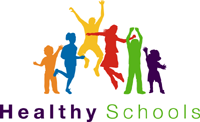 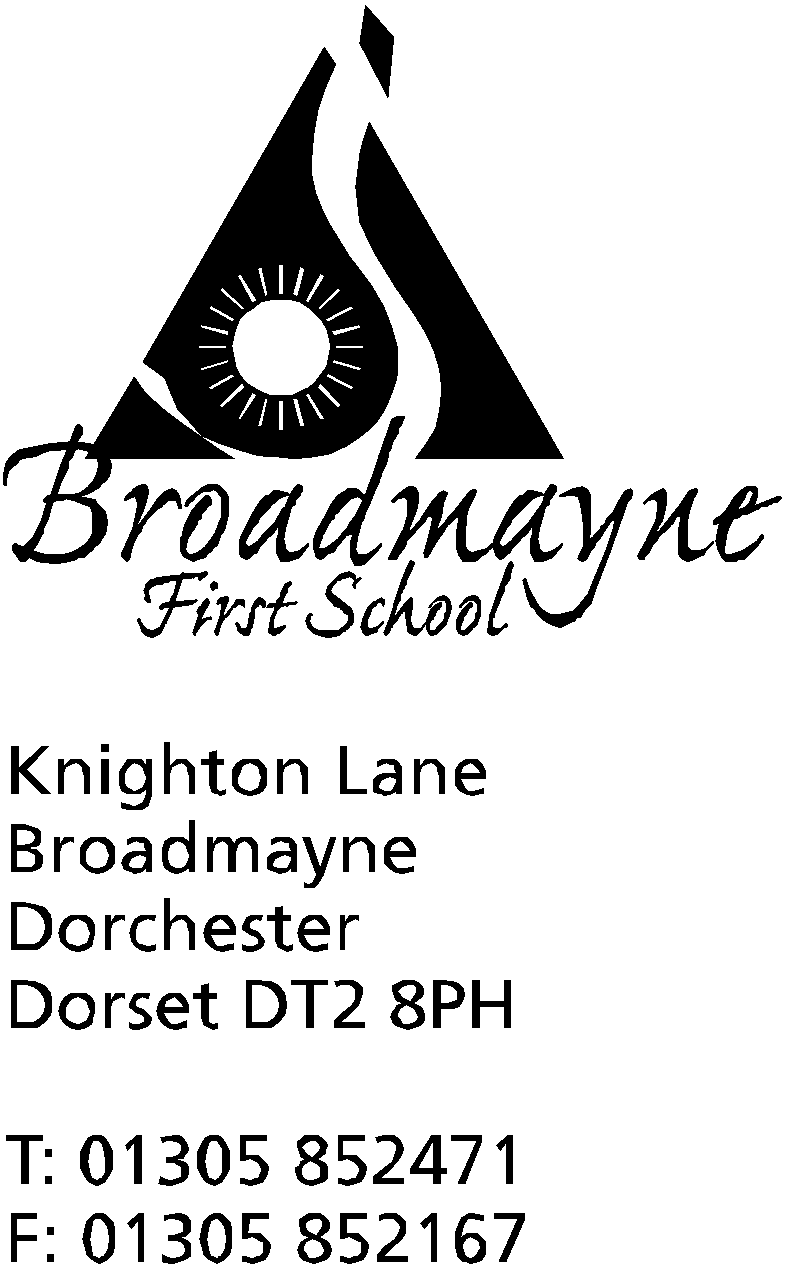 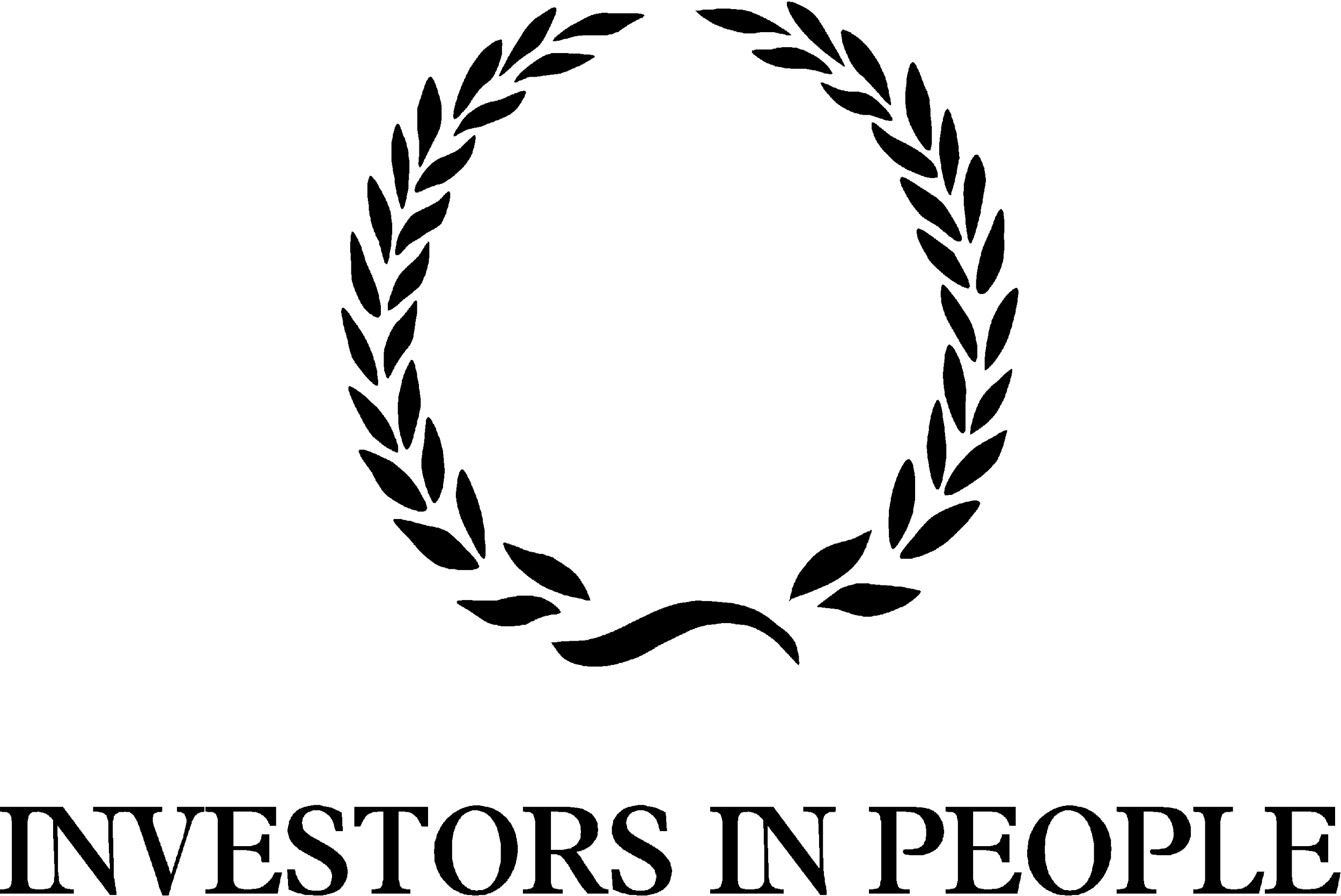 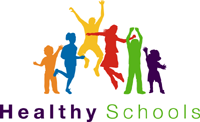 HeadteacherHelen Collings9th January 2019Spring 2019 - Newsletter 1 Dear Parents and Carers,I hope you all had a restful holiday and are looking forward to the new year.  This newsletter is mainly for the purposes of sharing important dates for the Spring/ Summer terms, and we will share more dates as they are decided upon.  Please note a change of date for the Year 4 leavers assembly, which has now moved from Monday 22nd July to Tuesday 23rd, which will be the last day of the school year.Admission 2019 – ReminderIf you have a child who would be due to start school for the first time or to start middle school in September 2019, the closing date for applications is Tuesday 15th January 2019.  It is really important that you submit an application by the closing date for your child to be offered a school place in September.  Regrettably, failure to do so will mean that your child’s application will be considered as late and may reduce your chance of gaining a place at one of your preferred schools.Emergency Closure in the case of Severe weatherThis seems an appropriate time to inform you of our emergency arrangements if severe weather should occur.  Arrangements should the school need to close are as follows:If you have internet access you can log onto:- http://mapping.dorsetforyou.com/closedservices. Local radio stations are expected to broadcast school closures and display them on their websites although this may take some time.  If you do not have Internet access at home, please let us know and we will try to organise an alternative system for notifying you. We will also send out a text message to all parents, if the internet is up and running as our system is web- based.  If the weather conditions deteriorate during the school day, we will always endeavour to contact you by text message or phone and the school will remain open until all children are collected. If we cannot contact you and the school needs to be closed urgently, we will, as stated in our admission form, arrange for another parent to look after your child until you can be contacted.  Please ensure that the school office has your up to date mobile number and, if you haven’t already supplied this information, the names of parents or relatives who we could ask to collect your children if you are unavailable. If the school taxi does not run in the morning, the service will be withdrawn for the whole day. For any enquiries about school transport please ring 01305 221704. Altevette/Save the ChildrenThe chosen charities for the collection that took place after our nativity performances last term were Save the Children and The Altevette Project, which is the girls’ school in Nepal who we are supporting.  I am pleased to say a grand total of £358 was raised, which has been shared equally between the two charities. Linda from Altevette has already been in touch to say how grateful they are for our support, and how impressed she was with how much we raised - many thanks to all who kindly contributed.Well Being TermThis term we are focusing on well being - of children, staff and the wider community.  There will be different activities going on throughout the term to support the well being of our school - more information to follow.NSPCC PANTSDuring the week beginning January 28th, the school will be teaching the children about keeping themselves safe using the NSPCC PANTS resources.  These are designed to teach children how to stay safe from abuse, without giving explicit information or telling scary stories.  In the lessons children will learn about the PANTS acrostic, which stands for:Privates are private  Always remember your body belongs to you No means no  Talk about secrets that upset you Speak up, someone can helpMore information about the underwear rule, including a short video and a parent’s guide, can be found at: nspcc.org.uk/underwearruleDaily MileThe children in school have been running, walking and skipping their way to a healthy break in the school day with the Daily Mile.  Since introducing it in October, the school has run a distant equivalent to travelling from Broadmayne to Warsaw in Poland!  We are looking forward to seeing how far we can travel this term.Parent consultationsThis term we’ll be inviting you to individual Parent Consultations on Monday 11th, Tues 12th and Wed 13th March from 3.30-5.30. More details will be sent out nearer the time but if you would like to discuss your child’s progress or any concerns at any other time, please contact teachers directly or through the school office.Club update- please complete slips and return by Friday 11thSTEM CLUB (Science and Technology) for Years 3 and 4  with Mrs Stoker will run on the following dates:                    Spring 1                                                           Spring 2·         Week 1 – Monday 14th January                        Week 1 - Monday 4th March·         Week 2 – Monday 21st January                        Week 2 - Monday 11th March·         Week 3 – Monday 28th January                        Week 3- Monday 18th March·         Week 4 – Monday 4th February                        Week 4 - Monday 25th March·         Week 5 – Monday 11th February                       Week 5 - Monday 1st AprilThe club will be from 3.15 - 4.15pm, pick up from Reception door. The cost for this club will be £5 per child - please do not pay this through School Money but instead hand into the school office, cash only and the correct amount would be appreciated, as we do not have change.  The club will be aiming to achieve a national science award and so numbers are limited.DANCE CLUB for Years 3 and 4 with Mrs Howells.This will run every Monday beginning the 14th January until half term, from 3.15 to 4pm.  It is free to join.LEGO CLUB for Years R, 1 and 2 with Mrs Bassindale.  This will run every Thursday until half term from 3.15 - 4.15 pm and is free to attend.There will be other clubs running after half term including an Eco Adventure Club for Yrs 1 and 2, and Action Van-more details to follow.  Existing lunchtime clubs will continue.Yours faithfullyMrs CollingsTerm Dates for Spring and Summer 2019:Spring Term  1st half term Monday 7th January - Thursday 14th FebruaryFriday 15th February INSETHalf term break Monday 18th February - Friday 22nd February                      2nd half term Monday 25th February - Friday 5th AprilSummer Term  1st half term Tuesday 23rd April - Thursday 23rd MayFriday 24th May INSET                        2nd half term Monday June 3rd - Tuesday 23rd July PERMISSION SLIPS FOR CLUBS------------------------------------------------------------------------------------------------------------------ Y3 & Y4I would like my child: ………………………………………………..  to take part in STEM Club with Mrs Stoker.Mondays 3.15 - 4.15 pmMy child will be collected by:.....................................................................................I enclose £5 to cover costs (please do not pay via School Money)Signed …………………………………………………………… Parent/Carer------------------------------------------------------------------------------------------------------------------ Y3 & Y4I would like my child: …………………………………………. to take part in Dance Club with Mrs. Howells every Monday until half term from 3.15-4pm.My child will be collected by:...................................................................................................Signed …………………………………………………………….. Parent/Carer------------------------------------------------------------------------------------------------------------------ Yr, 1 and 2I would like my child: …………………………………………. to take part in Lego Club with Mrs Bassindale every Monday until half term from 3.15-4.15pm.My child will be collected by:...................................................................................................Signed …………………………………………………………….. Parent/CarerCalendar DatesThings to remember: Please return slips for clubs as soon as possible.DateTimeEventJANUARYTuesday 15th 5.30pmFull Governors MeetingWednesday 16th8.50 amSchool Nurse drop in -no appointment necessaryYR Heights and Weights.Thursday 17th9.15 amYear 1 Class AssemblyWednesday 30th8.15 amFinance Governors MeetingFEBRUARYFriday 1st9 - 10.10amNSPCC Number dayLearn Alongside Your Child -maths focusTuesday 5thSafer Internet DayWednesday 6th1.45 pmPantomime performance in schoolThursday 14th Last day of half termFriday 15thINSET dayMon 18th- Fri 22ndHalf termMonday 25thReturn to SchoolMARCHWk beginning 4thBook WeekWednesday 6th8.50 amSchool nurse drop inYR hearing testsFriday 8th 9-9.30 amSchool World Book Day -details to followRead with a Relative or friendMon 11th2.45Y2 parents SATS meetingMon 11th, Tues 12th, Weds 13th3.30 - 5.30pmParent ConsultationsFriday 15thRed Nose DayTuesday 19th9-10.10 amLearn Alongside Your Child - focus on spelling and writingAPRILMon 1st, Tues 2nd, Weds 3rdY4 residential trip to Hooke CourtThursday 4th9.15 amYear 2 Class AssemblyFriday 5thLast day of Spring Term